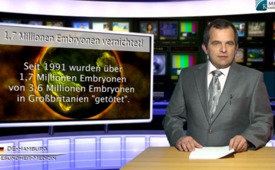 1,7 Millionen Embryonen getötet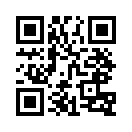 In Großbritannien sind seit 1991 über 1,7 Millionen Embryonen „getötet“ worden. Dabei handle es sich um fast die Hälfte der 3,6 Millionen Embryonen, die in diesem Zeitraum ...In Großbritannien sind seit 1991 über 1,7 Millionen Embryonen „getötet“ worden. Dabei handle es sich um fast die Hälfte der 3,6 Millionen Embryonen, die in diesem Zeitraum mit Hilfe künstlicher Befruchtung erzeugt wurden, berichtete die katholische Wochenzeitung „The Tablet“ am 2.1.2013 in London. Das Blatt berief sich auf eine parlamentarische Anfrage des katholischen Oberhaus-Mitglieds Lord David Alton. Demnach wurden im Schnitt für jede Frau, die eine künstliche Befruchtung vornehmen ließ, 15 befruchtete Eizellen erzeugt. Von diesen seien seit Beginn der statistischen Erfassung 1,4 Millionen in die Gebärmutter eingepflanzt worden. Nur in knapp jedem sechsten Fall – insgesamt 235.480 – sei daraus eine Schwangerschaft hervorgegangen. Lord Alton kritisierte laut der Zeitung, die Embryonen würden in „industriellem“ Maßstab erzeugt und „mit zwangloser Gleichgültigkeit“ verworfen. Ist uns eigentlich noch bewusst, dass jeder Embryo alle Eigenschaften des Menschen in sich trägt und lebt! So wie wir mit dem Leben in seiner kleinsten Form umgehen, so gehen wir auch mit dem Leben in ausgewachsener Form um – früher oder später.von Originaltext,Quellen:http://katholisch.de/de/katholisch/themen/news/page_news.php?id=9035Das könnte Sie auch interessieren:---Kla.TV – Die anderen Nachrichten ... frei – unabhängig – unzensiert ...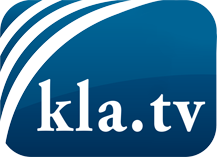 was die Medien nicht verschweigen sollten ...wenig Gehörtes vom Volk, für das Volk ...tägliche News ab 19:45 Uhr auf www.kla.tvDranbleiben lohnt sich!Kostenloses Abonnement mit wöchentlichen News per E-Mail erhalten Sie unter: www.kla.tv/aboSicherheitshinweis:Gegenstimmen werden leider immer weiter zensiert und unterdrückt. Solange wir nicht gemäß den Interessen und Ideologien der Systempresse berichten, müssen wir jederzeit damit rechnen, dass Vorwände gesucht werden, um Kla.TV zu sperren oder zu schaden.Vernetzen Sie sich darum heute noch internetunabhängig!
Klicken Sie hier: www.kla.tv/vernetzungLizenz:    Creative Commons-Lizenz mit Namensnennung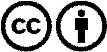 Verbreitung und Wiederaufbereitung ist mit Namensnennung erwünscht! Das Material darf jedoch nicht aus dem Kontext gerissen präsentiert werden. Mit öffentlichen Geldern (GEZ, Serafe, GIS, ...) finanzierte Institutionen ist die Verwendung ohne Rückfrage untersagt. Verstöße können strafrechtlich verfolgt werden.